22.01.2024Руководителей предприятий края приглашают пройти бесплатное обучение по программе «Лидеры производительности»Руководителей предприятий Красноярского края – участников нацпроекта «Производительность труда» приглашают подать заявку на обучение по программе подготовки управленческих кадров «Лидеры производительности», организатором которого является Минэкономразвития России и Центр повышения производительности Всероссийской академии внешней торговли (ВАВТ). В 2024 году повысить квалификацию смогут более 750 российских руководителей предприятий-участников нацпроекта. «Национальный проект «Производительность труда» повышает эффективность предприятия по всем направлениям. Выстраивание производственных линий, внедрение бережливых технологий, цифровизация и повышение квалификации рабочих должно сопровождаться ростом компетенций топ-менеджмента. Это необходимое условие для сохранения результатов от участия в национальном проекте и дальнейшего качественного масштабирования бизнеса. Эксперты программы «Лидеры производительности» порядка 4 лет занимаются повышением квалификации российских руководителей. Через программу уже прошли около 9.5 тысяч специалистов», – отметил заместитель министра экономического развития России Мурат Керефов.В Красноярском крае бесплатное обучение по программе «Лидеры производительности» прошли уже 139 сотрудников предприятий-участников национального проекта. Обучение проходит в модульном формате, который предусматривает очные занятия в Москве на площадке ВАВТ Минэкономразвития России, а также дистанционную кросс-функциональную работу. Подать заявку на обучение можно на сайте центрпроизводительности.рф. Всего в 2024 году запланировано четыре потока обучения. Регистрация на первый поток продлится до 30 января, а на второй поток – до 29 февраля.«Обучение по программе «Лидеры производительности» даёт возможность руководителям предприятий-участников национального проекта повысить уровень своих знаний и навыков по одной из четырёх дисциплин. Результатом является групповая работа на одном из предприятий-участников, с участием руководителей, обучающихся в данном потоке. Это позволяет, кроме формирования устойчивых контактов с руководителями других предприятий, применить опыт из других отраслей в реализации совместного проекта», – рассказал Павел Безсалов, руководитель Регионального центра компетенций (структурное подразделение центра «Мой бизнес»). О правилах приёма слушателей, датах и критериях отбора на потоки текущего года и ключевых изменениях в программе расскажут на стартовой конференции. Она пройдёт онлайн 24 января 2024 г. в 10:00 по московскому времени. Для участия необходима регистрация по ссылке https://goo.su/JEHa  Образовательная программа «Лидеры производительности» – одна из системных мер поддержки бизнеса, разработанная по заказу Минэкономразвития РФ в рамках национального проекта «Производительность труда», который инициировал Президент и курирует первый вице-премьер Андрей Белоусов. Программа реализуется на базе Всероссийской академии внешней торговли Минэкономразвития России. Всего по ней подготовят порядка 10 тысяч руководителей высшего и среднего звена предприятий обрабатывающей промышленности, сельского хозяйства, торговли, а также транспортной и строительной отраслей.Дополнительная информация для СМИ: +7 (391) 222-55-03, пресс-служба агентства развития малого и среднего предпринимательства Красноярского края.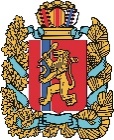 АГЕНТСТВО РАЗВИТИЯ МАЛОГО И СРЕДНЕГО ПРЕДПРИНИМАТЕЛЬСТВАКРАСНОЯРСКОГО КРАЯ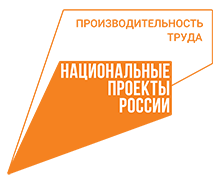 